Årshjul for 5c 2017/2018 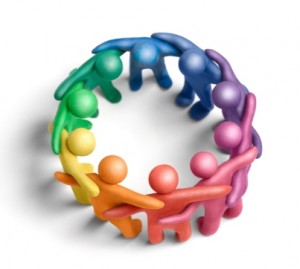 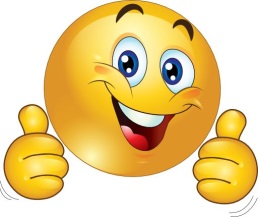 Dersom noen har lyst til å ta initiativ til flere aktiviteter er dere hjertelig velkommen til det.   Vi har f.eks ikke landet på en  sosial aktivitet i april, er det noen som har et godt forslag?Vi oppfordrer foreldre til å stille på de sosiale aktivitetene vi har satt opp slik at vi alle blir bedre kjentHilsen klassekontakteneJoanna Luczyn Tlf 45 27 78 78e-mail: luczynj@yahoo.noWenche DybdahlTlf 40 20 47 45e-mail: wenche.dybdahl@laerdal.comTidAktivitetAnsvarOktoberSpillekveld – ta med brettspill til klasserommet.Mandag 23.10. kl. 18-19.30Joanna og Wenche, foreldre er velkomne til å delta.NovemberDisco på FritidsklubbenTorsdag 23.11 kl. 18 - 20Ta med Fingermat til fellesbord, vi spiser sammen.DesemberJulegrøt i skoleskogenVi trenger 2 stk foreldre til å komme med grøt til lunsj.Eget skriv / info kommer.JanuarNyttårsfest i regi av skolenDet trengs mest sannsynlig foreldre til å bake + være vakt. Eget skriv / info kommer.FebruarSkøytekveld på Jærhagen Dato kommerJoanna og Wenche kommer til å være der.  Eget skriv / info kommerMarsPåskefrokostKontaktlærer/Cecilie.AprilEr det noen som har et kjekt forslag for april?MaiKlassen går i 17.mai toget.Joanna og WencheJuniSommeravslutningVi satser på avslutning og grilling på Hadelandsmarka.  Alle foreldre og søsken er velkomne til å delta